РЕАЛИЗАЦИЯРЕГИОНАЛЬНЫХ, МУНИЦИПАЛЬНЫХ ПРОЕКТОВ\ПРОГРАММНЫХ МЕРОПРИЯТИЙна территории АНУЧИНСКОГО МО В 2024 году        На территории Анучинского муниципального округа реализуется региональные/муниципальные проекты, программные мероприятия во исполнение Указа Президента Российской Федерации В.В. Путина от 07.05.2018 № 204 «О национальных целях и стратегических задачах развития Российской Федерации на период до 2024 года».В рамках инициативного бюджетирования по направлению «Твой проект» реализуются два проекта:Благоустройство прилегающей территории СДК с. Староварваровка.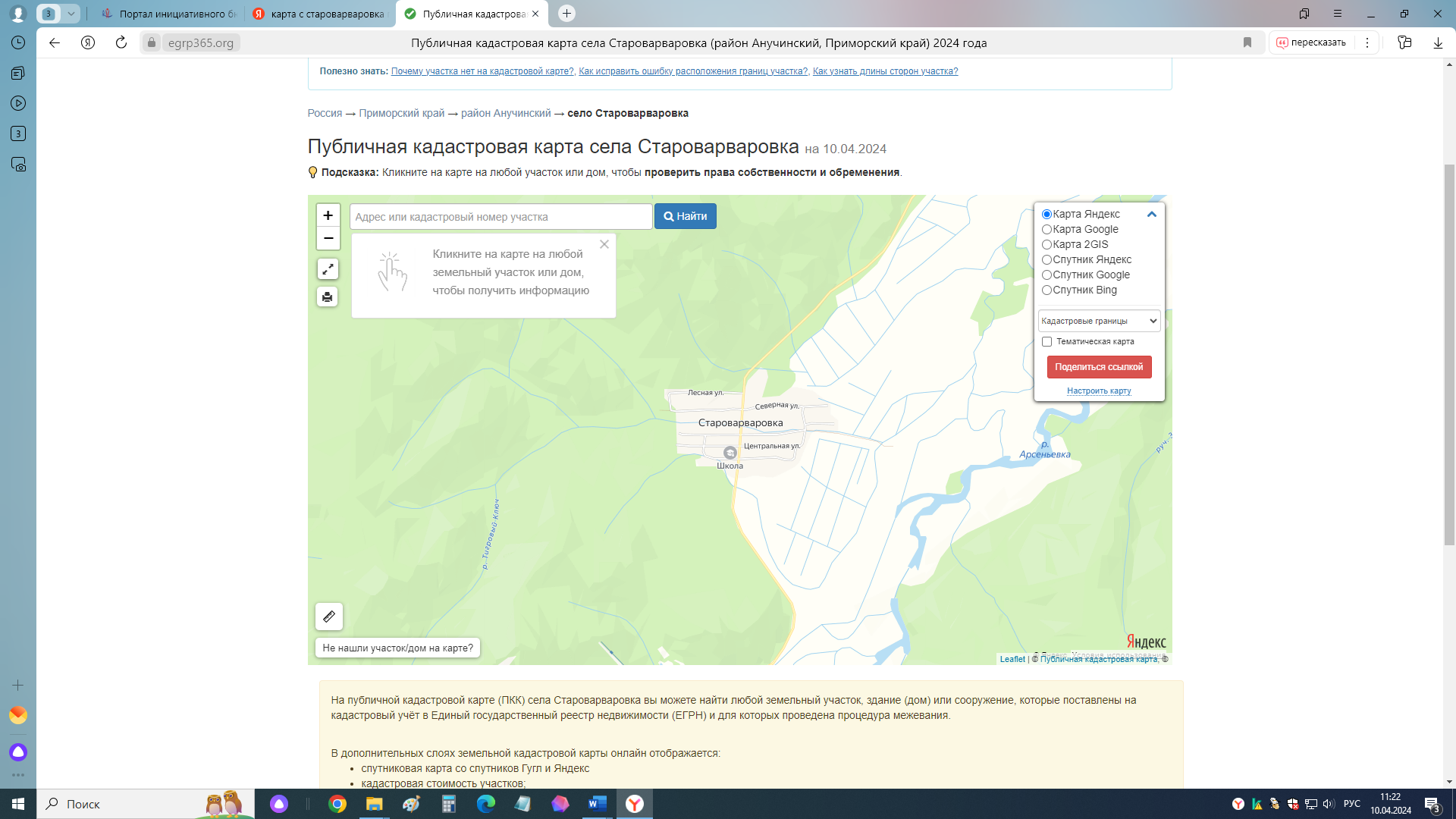 ПОДДЕРЖАЛО ПРОЕКТ: 415МЕСТО РЕАЛИЗАЦИИ: с СтароварваровкаСФЕРА: объекты благоустройстваОСНОВНЫЕ БЛАГОПОЛУЧАТЕЛИ: жители отдельных населенных пунктовОПИСАНИЕ ПРОЕКТА:Вопрос благоустройства территории сельского дома культуры является актуальным для жителей села Староварваровка. Благоустройство территории СДК проводится силами учреждения и активных жителей села , физические и финансовые возможности которых ограничены. В основном проводится уборка мусора, скашивание и уборка травы, побелка стволов деревьев. На территории нет ни лавочек для отдыха ни скамеек, отсутствует освещение,требуется замена уличной сцены. Пространство не позволяет полноценно проводить уличные мероприятия, ввиду того что имеются естественные неровности. Так же на территории имеется большое количество тополей, несмотря на периодическую обрезку от них отламываются ветви при сильных ветрах, что не безопасно. Несмотря на то, что благоустройство является одной из самых важных задач, самостоятельно решить данную проблему невозможно из-за нехватки бюджетных средств.ОЖИДАЕМЫЕ РЕЗУЛЬТАТЫ:Участвуя в программе поддержки местных инициатив, можно реализовать и привести в соответствие с требованиями территорию сельского дома культуры, приведение в нормативное состояние территории для проведения уличных мероприятий с установкой МАФоф, ликвидация аварийных деревьев, это привлечет большее внимание жителей и гостей села. Территория станет зоной отдыха и культурного проведения досуга для жителей села и гостей, и позволит проводить большое количество мероприятий на улице.СТОИМОСТЬ ПРОЕКТА- 3030303,03 руб., в том числе: 3000000 руб. (краевой бюджет), 30303,03 руб. (местный бюджет).КУРАТОР: Дубовцев Иван Владимирович (администрация АМО).Хоккейная коробка с. Чернышевка.ПОДДЕРЖАЛО ПРОЕКТ: 425МЕСТО РЕАЛИЗАЦИИ: с ЧернышевкаСФЕРА: детские и спортивные объектыОСНОВНЫЕ БЛАГОПОЛУЧАТЕЛИ: молодежьОПИСАНИЕ ПРОЕКТА:Хоккейной коробки в селе нет. Большое детское население нуждается в активном и полезном отдыхе в зимний период. А так же в возможности проведения сревнований по хоккею. Школа с Чернышевки довольно большая и очень не хватает детям хоккейной коробки.ОЖИДАЕМЫЕ РЕЗУЛЬТАТЫ:Появление возможности проводить активно и полезно время в зимний период всей молодежи с Чернышевка и близлежащих сёл.СТОИМОСТЬ ПРОЕКТА- 3030303,03 руб., в том числе: 3000000 руб. (краевой бюджет), 30303,03 руб. (местный бюджет).КУРАТОР: Дубовцев Иван Владимирович (администрация АМО).